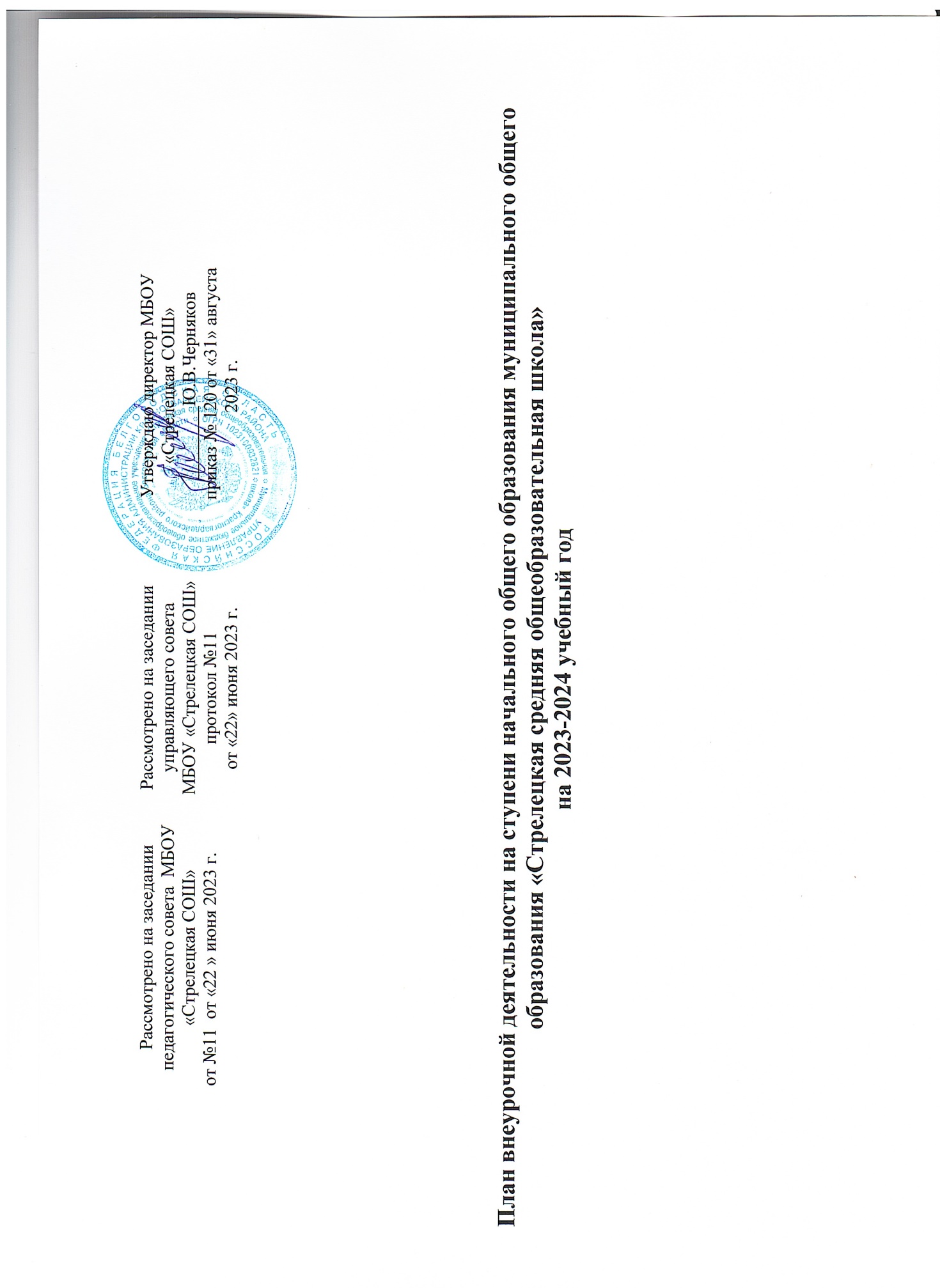 Пояснительная запискак плану внеурочной деятельности   МБОУ «Стрелецкая  средняя общеобразовательная школа»на 2023– 2024 учебный годВ соответствии с Федеральным государственным образовательным стандартом начального общего образования (ФГОС НОО) основная образовательная программа начального общего образования реализуется образовательным учреждением, в том числе и через внеурочную деятельность.В лицее осуществляется образовательная деятельность в соответствии с образовательными программами образования. Начальное общее образование (1-4 классы) – школа самопознания и развития.Основными задачами этого этапа являются:раннее выявление задатков, склонностей, индивидуальных особенностей обучающихся на основе включения детей в многообразные виды урочной и внеурочной деятельности, целенаправленной глубокой психологической диагностики;формирование у учащихся необходимых умений и навыков учебной деятельности, положительной мотивации к обучению;выстраивание иерархии ценностей средствами урочной и внеурочной деятельности.Под внеурочной деятельностью в рамках реализации ФГОС НОО следует понимать образовательную деятельность, осуществляемую в формах, отличных от классно-урочной, и направленную на достижение планируемых результатов освоения основной образовательной программы начального общего образования.Кроме того, внеурочная деятельность в начальной школе позволяет решить ещѐ целый ряд очень важных задач: обеспечить благоприятную адаптацию ребенка в школе;оптимизировать учебную нагрузку обучающихся; улучшить условия для развития ребенка;учесть возрастные и индивидуальные особенности обучающихся.В лицее реализуется модель плана внеурочной деятельности: преобладание учебно – познавательной деятельности.          Внеурочная деятельность, осуществляемая во второй половине дня, организуется по следующим направлениям развития личности:Содержание программ внеурочной деятельности, формируется с учѐтом пожеланий обучающихся и их родителей (законных представителей). Различны формы этих занятий: проектная и исследовательская деятельность, компьютерные занятия, экскурсии, кружки, школьные научные общества, олимпиады, интеллектуальные марафоны, общественно – полезная практика, соревнования и другие.Данные занятия проводятся по выбору обучающихся и их родителей в результате изучения образовательных потребностей. Все программы внеурочной деятельности реализуются педагогами лицея. Место проведения всех занятий – лицей.Часть, рекомендуемая для всех обучающихся 1-2  классов в соответствии с требованиями обновленных ФГОС НОО включает следующие направления.Информационно -   просветительские   занятия   патриотической,   нравственной   и   экологической   направленности   «Разговоры   о   важном») реализуются через классные часы «Разговоры о важном».Главной целью таких классных часов является развитие ценностного отношения школьников к своей родине - России, населяющим ее людям, ее уникальной истории, богатой природе и великой культуре. Классные часы направлены на формирование соответствующей внутренней позиции личности школьника, необходимой ему для конструктивного и ответственного поведения в обществе. Основные темы классных часов будут связаны с важнейшими аспектами жизни человека в современной России: знанием родной истории и пониманием сложностей современного мира, техническим прогрессом и сохранением природы и, ориентацией в мировой художественной культуре и повседневной культуре поведения,доброжелательным отношением к окружающим и ответственным отношением к собственным поступкам. События, люди, их деяния и идеи – все это может стать предметом бесед классных руководителей со своими классами.Занятия по формированию функциональной грамотности обучающихся реализуются через факультатив Удивительный мир слов.Цель программы «Удивительный мир слов» - облегчить положение учащегося как потребителя информации в условиях современного «информационного взрыва», научить его рациональным приемам поиска, анализа и синтеза информации, вооружить методикой «информационного самообслуживания», обеспечить его информационную безопасность, сформировать информационные качества.Занятия, направленные на удовлетворение профриентационных интересов и потребностей обучающихся реализуются через занятия кружка «Азбука профессийЦель программы «Азбука профессий – ознакомление с миром профессий, их социальной значимостью и содержанием. Задачи программы: формировать положительное отношение к труду и людям трударазвивать интерес к трудовой и профессиональной деятельности у младших школьников.содействовать приобретению учащимися желания овладеть какой-либо профессией4. Занятия, направленные на формирование социально-ценностных знаний, воспитание уважения к духовно-нравственной культуре своей семьи, своему народу, малой Родине, России, реализующиеся через курс внеурочной деятельности «Орлята России».Цель программы «Орлята России» формирование у ребёнка младшего школьного возраста социально-ценностных знаний, отношений и опыта позитивного преобразования социального мира на основе российских базовых национальных ценностей, накопленных предыдущими поколениями, воспитание культуры общения, воспитание любви к своему Отечеству, его истории, культуре, природе, развитие самостоятельности и ответственности.Вариативная часть для обучающихся 1-2 классов в соответствии с требованиями обновлѐнных ФГОС НОО включает остальные направления.5. Занятия, связанные с реализацией особых интеллектуальных и социокультурных потребностей обучающихся курс внеурочной деятельности «Основы логики и алгоритмики». Программа для начальной школы по информатике, предложенная «Алгоритмикой», во многом нацелена на развитие базовых навыков программирования, критического мышления в рамках решения проблем цифровой грамотности учащихся. Ученики реализуют совместные проекты (разработка игр, участие в соревнованиях), в рамках которых они учатся навыкам командного взаимодействия. Кроме того, создание таких проектов и решение нестандартных творческих задач, презентация своих работ перед одноклассниками формируют навыки коммуникации и креативного мышления. Всё это готовит ребёнка не только к настоящему, но и к будущей успешной адаптации в обществе цифровой экономики.Факультатив «Занимательный английский» интегративной целью обучения иностранному языку в начальных классах является формирование элементарной коммуникативной компетенции младшего школьника на доступном для него уровне в основных видах речевой деятельности: аудировании и говорении.Элементарная коммуникативная компетенция понимается как способность и готовность младшего школьника осуществлять межличностное и межкультурное общение с носителями изучаемого иностранного языка.6. Занятия, направленные на удовлетворение интересов и потребностей обучающихся в творческом и физическом развитии, помощь в самореализации, раскрытии и развитии способностей и талантов реализуются через деятельность курс внеурочной деятельности «Игровое ГТО», «Школьный театр «Петрушка», «Разговор о правильном питании».«Игровое ГТО». Программа в рамках внеурочной деятельности  ориентирована на учащихся 1-4 классов и нацелена на обучение детей  различным видам игровой деятельности, общефизическое развитие младших школьников и воспитание в них коллективизма.«Разговор о правильном питании» Программа направлена на  формирование культуры здоровья, осознание важности образования и воспитания правильного питания, формирования системы позитивных национальных ценностей, идеалов сохранения собственного здоровья, здоровья близких, как важнейшее национальное достояние России.Школьный театр «Петрушка». Предлагаемая программа ориентирована на детей младшего школьного возраста и направлена на активизацию интереса детей к искусству театра, к разным его видам, на развитие фантазии, памяти, внимания, восприятия чувства слова, и других психологических составляющих личности. Программа имеет художественную направленность.    В        содержании рабочей программы осуществляются межпредметные связи с учебными предметами: литературное чтение, технология, музыка, изобразительное искусство, окружающий мир.7. Занятия, направленные на удовлетворение социальных интересов и потребностей обучающихся, на педагогическое сопровождение деятельности социально ориентированных ученических сообществ, детских общественных объединений, органов ученического самоуправления, на организацию совместно с обучающимися комплекса мероприятий воспитательной направленности – факультатив «Я – пешеход и пассажир», факультатив «Православная культура».«Я – пешеход и пассажир». Программа  предназначена для учащихся начальных классов. Основная идея курса – формирование представлений о правилах дорожного движения (ПДД) и навыков безопасного поведения на улицах и дорогах. Целью факультатива является формирование обязательного минимума знаний и умений, который обеспечит развитие новых социальных  ролей младшего школьника как участника дорожного движения, культуры поведения на дорогах и улицах.«Православная культура». Основные задачи - формирование способности к духовному развитию, реализации творческого потенциала в учебно-игровой, предметно-продуктивной, социально ориентированной деятельности на основе нравственных установок и моральных норм, непрерывного образования, самовоспитания и универсальной духовно-нравственной компетенции — «становиться лучше»; укрепление нравственности — основанной на свободе воли и духовных отечественных традициях, внутренней установки личности школьника поступать согласно своей совести; формирование основ морали — осознанной обучающимся необходимости определенного поведения, обусловленного принятыми в обществе представлениями о добре и зле, должном и недопустимом; укрепление у младшего школьника позитивной нравственной самооценки и самоуважения, жизненного оптимизма;План внеурочной деятельности1-2 классаМБОУ «Стрелецкая СОШ»Часть, рекомендуемая для всех обучающихся1. Информационно - просветительские занятия патриотической, нравственной и экологической направленности2.Занятия по формированию функциональной грамотности обучающихся3. Занятия, направленные на удовлетворение профориентационных интересов и потребностей обучающихся4. Занятия направленные на формирование социально-ценностных знаний.Вариативная часть для обучающихся5. Занятия, связанные с реализацией особых интеллектуальных и социокультурных потребностей обучающихся6. Занятия, направленные на удовлетворение интересов и потребностей обучающихся в творческом и физическом развитии, помощь всамореализации, раскрытии и развитии способностей и талантов7. Занятия, направленные на удовлетворение социальных интересов и потребностей обучающихся, на педагогическое сопровождение деятельности социально ориентированных ученических сообществ, детских общественных объединений, органов ученического самоуправления, на организацию совместно с обучающимися комплекса мероприятий воспитательной направленности.Направления внеурочной деятельностиНазвание рабочей программыФорма организации1 класс2 классВсего часов1. Информационно - просветительские занятия патриотической, нравственной и экологической направленности«Разговор о важном»Классный час1122.Занятия по формированию функциональной грамотности обучающихся«Удивительный мир слов»Факультатив113. Занятия, направленные на удовлетворениепрофориентационных интересов и потребностей обучающихся«Азбука профессий»Кружок1124. Занятия, направленные на формирование социально-ценностных знаний, воспитание уважения к духовно-нравственной культуре своей семьи, своему народу, малой Родине, России.«Орлята России»Курс внеурочной деятельности112Вариативная часть для обучающихся5. Занятия, связанные с реализацией особых интеллектуальных и социокультурных потребностейобучающихся«Основы логики и алгоритмики»Курс внеурочной деятельности1126. Занятия, направленные на удовлетворение интересов и потребностей обучающихся в творческом и физическом развитии, помощь в самореализации, раскрытии и развитии способностей и талантов«Занимательный английский»Факультатив116. Занятия, направленные на удовлетворение интересов и потребностей обучающихся в творческом и физическом развитии, помощь в самореализации, раскрытии и развитии способностей и талантов«Игровое ГТО»Кружок1126. Занятия, направленные на удовлетворение интересов и потребностей обучающихся в творческом и физическом развитии, помощь в самореализации, раскрытии и развитии способностей и талантовШкольный театр Петрушка»Кружок1126. Занятия, направленные на удовлетворение интересов и потребностей обучающихся в творческом и физическом развитии, помощь в самореализации, раскрытии и развитии способностей и талантов«Разговор о правильном питании»Факультатив116. Занятия, направленные на удовлетворение интересов и потребностей обучающихся в творческом и физическом развитии, помощь в самореализации, раскрытии и развитии способностей и талантовДекоративно – прикладное искусствоКружок11Смотрю на мир глазами художникаКружок117. Занятия, направленные на удовлетворение социальных интересов и потребностей обучающихся, на педагогическое сопровождение деятельности социально ориентированныхученических сообществ, детских общественных объединений, органов ученического самоуправления, на организациюсовместно с обучающимися комплекса мероприятий воспитательной направленности.«Я пешеход и пассажир»Факультатив1128. Занятия, направленные на формирование чувства любви к своей Родине, понимания православных истоков, нравственности, духовности и культуры«Православная культура»Курс внеурочной деятельности11101020